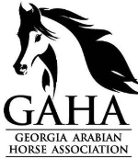 2020 Open Frequent Rider ProgramPresented by the Georgia Arabian Horse Associationwww.Georgia-Arabian.comThe GAHA Open Frequent Rider Program (FRP) is modeled after the Arabian Horse Association’s FRP program. It awards riders for every hour that they spend riding or driving a horse in non-competitive activities. The best part of the FRP is that the type of riding doesn't matter as long as it is non-competitive! Whether you use an unregistered Arabian or a Half-Arabian horse to trail ride, do ranch work, participate in parades, take riding lessons, train under saddle or just ride or drive for pleasure, you can now be recognized and awarded for what you love most. You MUST be a GAHA member to participate in GAHA’s Open Frequent Rider Program Awards Program. Riders who would like to compete in the FRP must fill out the Sign-Up Form and pay a $25.00 Fee to get started.  Program participants are defined as an individual rider, not a specific horse and rider combination. This means that as a rider, you may ride any number of horses, regardless of whether you own them or not. You simply need to keep a log of your riding/driving hours. You can mail or email the log in sheets as you finish them. Please make sure that you fill them out completely and include the type of riding and the location.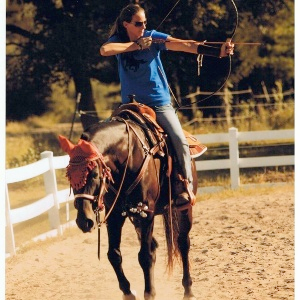 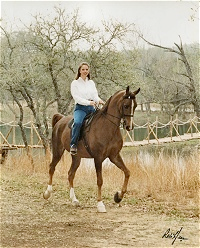 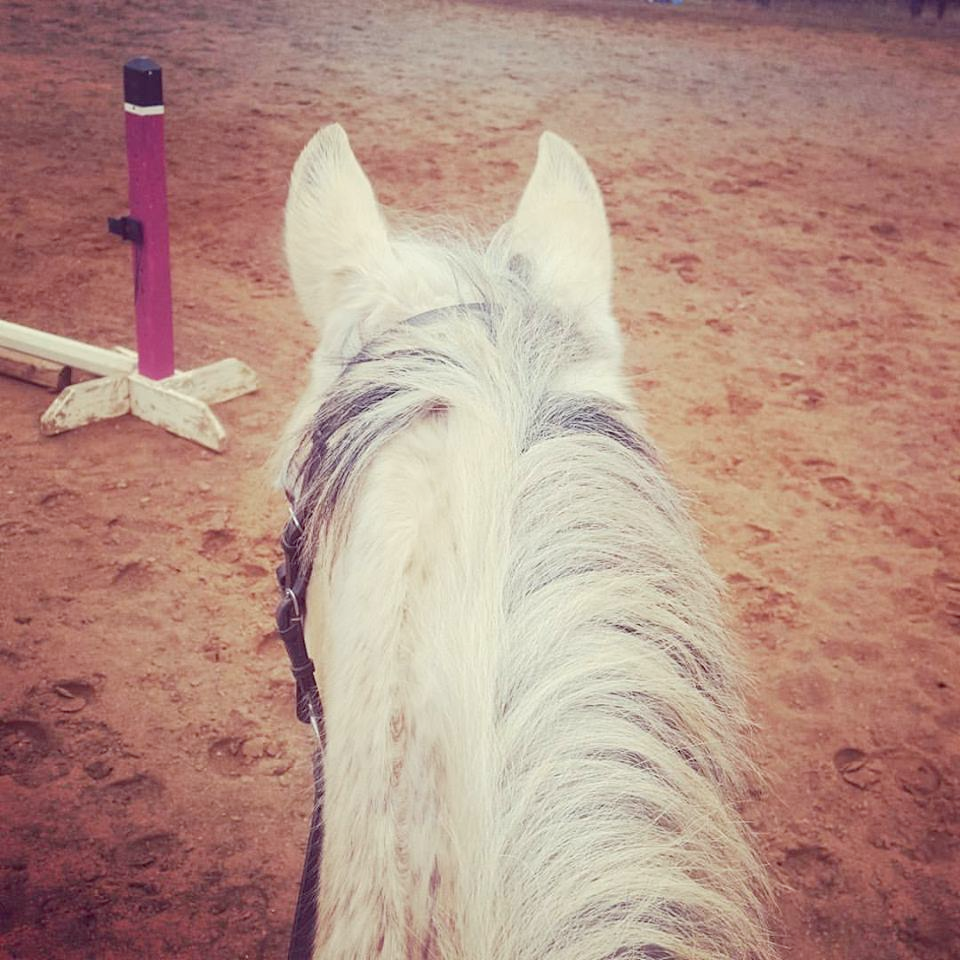 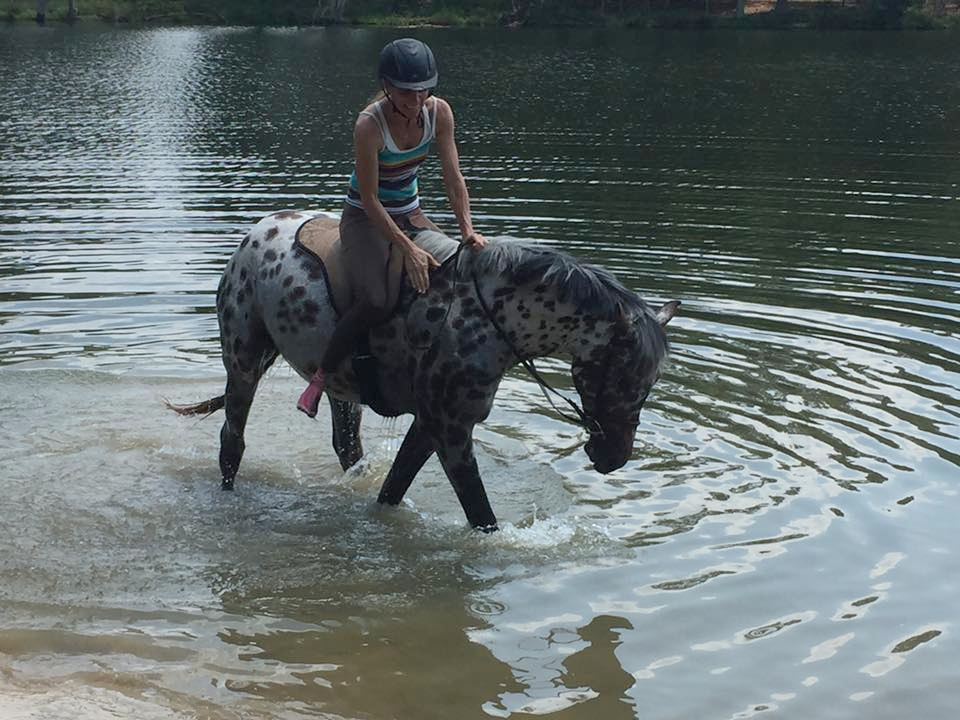 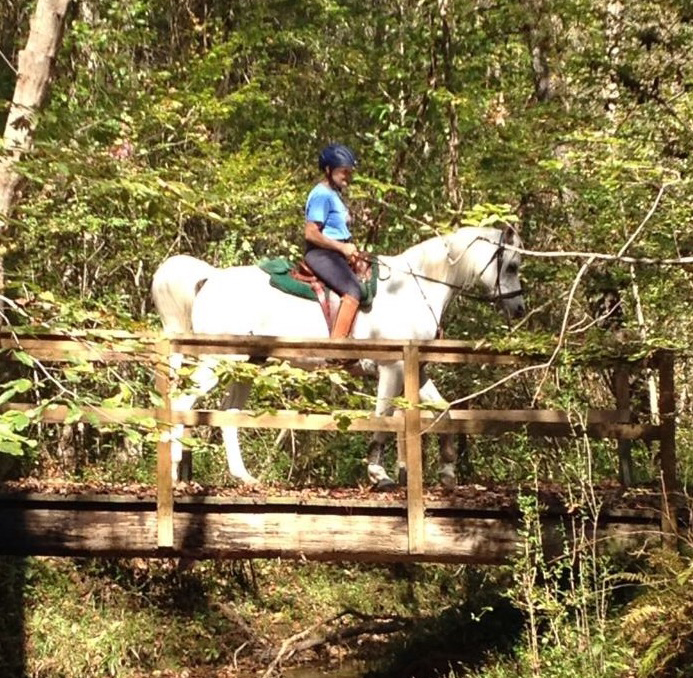 Which activities are recognized? The FRP will recognize any activity with your horse, as long as the participant is riding/driving the horse. Some examples are:    Trail Riding    Parades    Riding Lessons    Training Under Saddle    Ranch Work    Demonstrations    Pleasure Riding    Pleasure DrivingHours that do NOT count are any non-riding activities that might include: Groundwork, Feeding, Cleaning Stalls, Tacking Up, Trailering, Veterinary Care.Only non-competitive riding or driving hours, logged from December 2nd- December 1st of one calendar year, count towards the GAHA End of Year Frequent Rider Awards. Hours MUST BE sent to GAHA FRP Chairperson NO LATER THAN December 1st of the award year to be eligible for GAHA Award Banquet to be held January of the next year. You can email your log in sheets or mail them to:Angel Johns100 Cottonwood TrailCanton, Ga. 30115Any questions or for more information please email GAHAFRP@gmail.com2020 GAHA Open Frequent Rider Program End of the Year Awards Sign Up FormGAHA/ MEMBER INFORMATION Horse Name:                                           Horse #2 name:	________________________________(if needed) Horse #3 Name:        	Member Name: 		     if a minor include age: _____Address:					 City 		State: 		Zip:	     Phone:								    Mobile:	    						 		    E-mail:	    						Signature of Applicant:  ___________________________Date: _________________Please email form to GAHAFRP@gmail.comREMEMBER: YOU MUST be a current GAHA member to participate in GAHA’s Open Frequent Rider Program Awards Program. Riders who would like to compete in the FRP must fill out the Program Sign-Up Form and pay a $25 processing fee to join. GAHA Member FRP Participants with the highest hours at the end of the year will be eligible for awards.